Základní škola a mateřská škola rychnov nad Kněžnou, roveň 60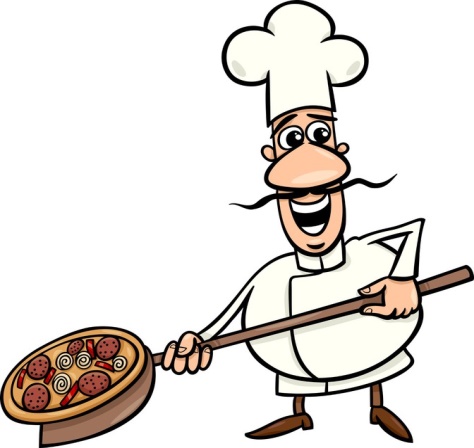 Jídelní  lístek          28.3.-1.4.2022Jídlo obsahuje alergeny. Jejich čísla  jsou uvedena za názvem jídelníčku.Seznam alergenů: 1 – obiloviny obsahující lepek (a- pšenice, b-žito, c-ječmen, d-oves)               6 – sója                               3 – vejce                                                                                                             7 - mléko                              4 – ryby                                                                                                              9 - celerStrava je určena k okamžité spotřebě!Změna jídelníčku vyhrazena!/alergeny/Pondělí:rohlík, pomazánka ze smetanového sýra, paprika, van. mléko1a,7polévka zeleninová se sýrovým kápáním1a,7,9brněnská čočka, vejce, červená řepa, čaj, ZŠ – ovocný jogurt1a,3,7,9chléb, máslo, med, mandarinka, granko1a,7Úterý:ovocný jogurt, piškoty, hruška, čaj1a,7polévka zeleninová s bulgurem1a,9kuře na paprice, vícezrnný knedlík, jablko, džus1a,7,9slunečnicový chléb, pomazánka tvarohová s mrkví, okurka, mléko1a,b,c,d,7,9Středa:houska, pomazánka z tuňáka s bílou fazolí, paprika, čaj1a,4,7polévka květáková 1a,3,7,9hovězí kostky na rajčatech a paprikách, těstoviny, čaj1a,7,9chléb, pomazánka ze strouhaného sýra, rajče, bílá káva1a,b,c,d,7Čtvrtek:chléb, ochucené pomazánkové máslo, ředkvička, granko1a,7polévka z jarní zeleniny s jáhlami1a,9moravský vrabec, bramborové špalíčky, špenát, džus1a,3,7,9cereální lupínky s mlékem, banán, čaj1a,7Pátek:celozrnný chléb, pomazánka vajíčková, cherry rajče, mléko1a,7polévka s kroupami1a,9vařená uzená kýta, bramb. kaše se smaž.cibulkou, kys. okurka, čaj1a,7,9obložená veka, bílá káva1a,7